LEADERSHIP SUMMIT ON ENVIRONMENTAL LITERACY 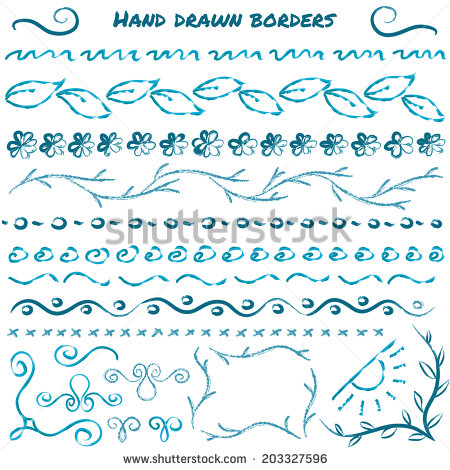 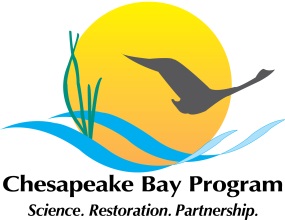 DATE:		Wednesday, April 20, 2016	TIME:  		9:30 am – 2:30 pm LOCATION:	Philip Merrill Environmental Center, 6 Herndon Ave, Annapolis, MD 21403PURPOSE To explore how states can assist school systems in creating and sustaining high-quality environmental literacy programs as part of ongoing education reform and to meet Chesapeake Bay Watershed Agreement commitments. To examine opportunities provided by the environmental education provisions of the recently enacted Every Student Succeeds Act to support state and local environmental literacy programming.9:30	Welcome Nick DiPasquale, Director, Chesapeake Bay Program OfficeCongressman John SarbanesMolly Ward, Virginia Secretary of Natural ResourcesDr. Steven Staples, Virginia Superintendent of Public InstructionWill Baker, President, Chesapeake Bay Foundation10:00	Overview of the Chesapeake Bay Program Environmental Literacy Goal Shannon Sprague, Chair, Education Workgroup (NOAA)10:10 	Environmental Literacy Case Studies Leaders from schools and school systems from around the watershed will highlight their environmental literacy programs and what makes them successful and sustainable.Julie Hanenfeld, Seaford Public Schools, and Alice Mohrman, Delaware Nature SocietyDr. Aaron Spence, Superintendent Virginia Beach City Public SchoolsDr. Kevin Maxwell, CEO Prince George’s County Public Schools11:00	Field Experiences Participants will join students from Hammond High School to discuss what they are learning during their outdoor field experience. Media are invited to join this session.Tom Ackerman, Vice President, Chesapeake Bay FoundationDr. Renee Foose, Superintendent Howard County Public Schools12:00	Lunch
Participants will explore the questions: What has resonated with you thus far from today’s meeting? How might you use this information to support your environmental literacy efforts?1:00   	Environmental Literacy Listening SessionThe group will hear from US Department of Education officials about existing and planned programs 
that could be used to support environmental education. This will be followed by a facilitated discussion about the opportunities.Monique Chism, Deputy Assistant Secretary of Policy and Programs, U.S. Department of EducationSarah Bodor, Director of Policy & Affiliate Relations, North American Association for Environmental Education1:45	State Priorities for Environmental LiteracyState leaders from around the watershed will report out on the vision for environmental literacy in their state, what they see as the highest priority actions to achieve that vision, and what support they need to help them get there.2:25	Closing Remarks, Mark Belton, Maryland Secretary of Natural Resources2:30	Adjourn